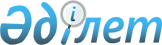 О внесении изменений в решение Степногорского городского маслихата от 25 декабря 2018 года № 6С-37/9 "О бюджетах поселков Аксу, Бестобе, Заводской, Шантобе на 2019-2021 годы"Решение Степногорского городского маслихата Акмолинской области от 30 сентября 2019 года № 6С-44/2. Зарегистрировано Департаментом юстиции Акмолинской области 3 октября 2019 года № 7407
      Примечание РЦПИ.

      В тексте документа сохранена пунктуация и орфография оригинала.
      В соответствии с пунктом 4 статьи 106 Бюджетного кодекса Республики Казахстан от 4 декабря 2008 года, подпунктом 1) пункта 1 статьи 6 Закона Республики Казахстан от 23 января 2001 года "О местном государственном управлении и самоуправлении в Республике Казахстан", Степногорский городской маслихат РЕШИЛ:
      1. Внести в решение Степногорского городского маслихата "О бюджетах поселков Аксу, Бестобе, Заводской, Шантобе на 2019-2021 годы" от 25 декабря 2018 года № 6С-37/9 (зарегистрировано в Реестре государственной регистрации нормативных правовых актов № 7045, опубликовано 18 января 2019 года в Эталонном контрольном банке нормативных правовых актов Республики Казахстан в электронном виде) следующие изменения:
      пункт 1 изложить в новой редакции:
      "1. Утвердить бюджет поселка Аксу на 2019-2021 годы, согласно приложениям 1, 2, 3 соответственно, в том числе на 2019 год в следующих объемах:
      1) доходы – 50 017,3 тысяч тенге, в том числе:
      налоговые поступления – 11 460 тысяч тенге;
      неналоговые поступления – 312 тысяч тенге;
      поступления от продажи основного капитала – 0 тысяч тенге;
      поступления трансфертов – 38 245,3 тысяч тенге;
      2) затраты – 52 040,2 тысяч тенге;
      3) сальдо по операциям с финансовыми активами – 0 тысяч тенге, в том числе:
      приобретение финансовых активов – 0 тысяч тенге;
      4) дефицит (профицит) бюджета – - 2 022,9 тысяч тенге;
      5) финансирование дефицита (использование профицита) бюджета – 2 022,9 тысяч тенге.";
      пункт 3 изложить в новой редакции:
      "3. Утвердить бюджет поселка Бестобе на 2019-2021 годы, согласно приложениям 4, 5, 6 соответственно, в том числе на 2019 год в следующих объемах:
      1) доходы – 54 190,9 тысяч тенге, в том числе:
      налоговые поступления – 21 930 тысяч тенге;
      неналоговые поступления – 0 тысяч тенге;
      поступления от продажи основного капитала – 0 тысяч тенге;
      поступления трансфертов – 32 260,9 тысяч тенге;
      2) затраты – 59 066 тысячи тенге;
      3) сальдо по операциям с финансовыми активами – 0 тысяч тенге, в том числе:
      приобретение финансовых активов – 0 тысяч тенге;
      4) дефицит (профицит) бюджета – - 4 875,1 тысяч тенге;
      5) финансирование дефицита (использование профицита) бюджета – 4 875,1 тысяч тенге.";
      пункт 5 изложить в новой редакции:
      "5. Утвердить бюджет поселка Заводской на 2019-2021 годы, согласно приложениям 7, 8, 9 соответственно, в том числе на 2019 год в следующих объемах:
      1) доходы – 29 090,4 тысяч тенге, в том числе:
      налоговые поступления – 12 503 тысячи тенге;
      неналоговые поступления – 682 тысячи тенге;
      поступления от продажи основного капитала – 0 тысяч тенге;
      поступления трансфертов – 15 905,4 тысяч тенге;
      2) затраты – 29 841,4 тысяч тенге;
      3) сальдо по операциям с финансовыми активами – 0 тысяч тенге, в том числе:
      приобретение финансовых активов – 0 тысяч тенге;
      4) дефицит (профицит) бюджета – - 751,0 тысяч тенге;
      5) финансирование дефицита (использование профицита) бюджета – 751,0 тысяч тенге.";
      пункт 7 изложить в новой редакции:
      "7. Утвердить бюджет поселка Шантобе на 2019-2021 годы, согласно приложениям 10, 11, 12 соответственно, в том числе на 2019 год в следующих объемах:
      1) доходы – 23 955,6 тысячи тенге, в том числе:
      налоговые поступления – 4 231 тысяча тенге;
      неналоговые поступления – 539 тысяч тенге;
      поступления от продажи основного капитала – 0 тысяч тенге;
      поступления трансфертов – 19 185,6 тысячи тенге;
      2) затраты – 27 935,4 тысяч тенге;
      3) сальдо по операциям с финансовыми активами – 0 тысяч тенге, в том числе:
      приобретение финансовых активов – 0 тысяч тенге;
      4) дефицит (профицит) бюджета – - 3 979,8 тысяч тенге;
      5) финансирование дефицита (использование профицита) бюджета – 3 979,8 тысяч тенге.";
      приложения 1, 4, 7, 10 к указанному решению изложить в новой редакции согласно приложениям 1, 2, 3, 4 к настоящему решению.
      2. Настоящее решение вступает в силу со дня государственной регистрации в Департаменте юстиции Акмолинской области и вводится в действие с 1 января 2019 года.
      "СОГЛАСОВАНО" Бюджет поселка Аксу на 2019 год Бюджет поселка Бестобе на 2019 год Бюджет поселка Заводской на 2019 год Бюджет поселка Шантобе на 2019 год
					© 2012. РГП на ПХВ «Институт законодательства и правовой информации Республики Казахстан» Министерства юстиции Республики Казахстан
				
      Председатель сессии
городского маслихата

Д.Балпанов

      Исполняющий обязанности
секретаря городского
маслихата

О.Джагпаров

      Аким города
Степногорска

Е.Баяхметов
Приложение 1
к решению Степногорского
городского маслихата
от 30 сентября 2019 года
№ 6С-44/2Приложение 1
к решению Степногорского
городского маслихата
от 25 декабря 2018 года
№ 6С-37/9
Категория
Категория
Категория
Категория
сумма тысяч тенге
Класс
Класс
Класс
сумма тысяч тенге
Подкласс
Подкласс
сумма тысяч тенге
Наименование
сумма тысяч тенге
1
2
3
4
5
I. ДОХОДЫ
50 017,3
1
НАЛОГОВЫЕ ПОСТУПЛЕНИЯ
11 460
01
Подоходный налог 
2 020
2
Индивидуальный подоходный налог
2 020
04
Налоги на собственность
9 440
1
Налоги на имущество
70
3
Земельный налог
2 080
4
Налог на транспортные средства
7 290
2
НЕНАЛОГОВЫЕ ПОСТУПЛЕНИЯ
312
01
Доходы от государственной собственности
312
5
Доходы от аренды имущества, находящегося в государственной собственности
312
3
ПОСТУПЛЕНИЯ ОТ ПРОДАЖИ ОСНОВНОГО КАПИТАЛА
0
4
ПОСТУПЛЕНИЯ ТРАНСФЕРТОВ
38 245,3
02
Трансферты из вышестоящих органов государственного управления
38 245,3
3
Трансферты из районного (города областного значения) бюджета
38 245,3
Функциональная группа
Функциональная группа
Функциональная группа
Функциональная группа
сумма тысяч тенге
Администратор бюджетных программ
Администратор бюджетных программ
Администратор бюджетных программ
сумма тысяч тенге
Программа
Программа
сумма тысяч тенге
Наименование
сумма тысяч тенге
1
2
3
4
5
II. ЗАТРАТЫ
52 040,2
01
Государственные услуги общего характера
30 964,2
124
Аппарат акима города районного значения, села, поселка, сельского округа
30 964,2
001
Услуги по обеспечению деятельности акима города районного значения, села, поселка, сельского округа
24 294,2
022
Капитальные расходы государственного органа
6 670
07
Жилищно-коммунальное хозяйство
5 300
124
Аппарат акима города районного значения, села, поселка, сельского округа
5 300
008
Освещение улиц в населенных пунктах
2 600
009
Обеспечение санитарии населенных пунктов
1 000
011
Благоустройство и озеленение населенных пунктов
1 700
12
Транспорт и коммуникации
15 776
124
Аппарат акима города районного значения, села, поселка, сельского округа
15 776
013
Обеспечение функционирования автомобильных дорог в городах районного значения, селах, поселках, сельских округах
15 776
ІII. Сальдо по операциям с финансовыми активами
0
Приобретение финансовых активов
0
Поступления от продажи финансовых активов государства
0
IV. Дефицит (профицит) бюджета
- 2 022,9
V. Финансирование дефицита (профицита) бюджета
2 022,9Приложение 2
к решению Степногорского
городского маслихата
от 30 сентября 2019 года
№ 6С-44/2Приложение 4
к решению Степногорского
городского маслихата
от 25 декабря 2018 года
№ 6С-37/9
Категория
Категория
Категория
Категория
сумма тысяч тенге
Класс
Класс
Класс
сумма тысяч тенге
Подкласс
Подкласс
сумма тысяч тенге
Наименование
сумма тысяч тенге
1
2
3
4
5
I. ДОХОДЫ
54 190,9 
1
НАЛОГОВЫЕ ПОСТУПЛЕНИЯ
21 930
01
Подоходный налог 
6 703
2
Индивидуальный подоходный налог
6 703
04
Налоги на собственность
15 227
1
Налоги на имущество
103
3
Земельный налог
161
4
Налог на транспортные средства
14 963
2
НЕНАЛОГОВЫЕ ПОСТУПЛЕНИЯ
0
3
ПОСТУПЛЕНИЯ ОТ ПРОДАЖИ ОСНОВНОГО КАПИТАЛА
0
4
ПОСТУПЛЕНИЯ ТРАНСФЕРТОВ
32 260,9
02
Трансферты из вышестоящих органов государственного управления
32 260,9
3
Трансферты из районного (города областного значения) бюджета
32 260,9
Функциональная группа
Функциональная группа
Функциональная группа
Функциональная группа
Сумма тысяч тенге
Администратор бюджетных программ
Администратор бюджетных программ
Администратор бюджетных программ
Сумма тысяч тенге
Программа
Программа
Сумма тысяч тенге
Наименование
Сумма тысяч тенге
1
2
3
4
5
II. ЗАТРАТЫ
59 066
01
Государственные услуги общего характера
26 170,1
124
Аппарат акима города районного значения, села, поселка, сельского округа
26 170,1
001
Услуги по обеспечению деятельности акима города районного значения, села, поселка, сельского округа
25 276,1
022
Капитальные расходы государственного органа
894
07
Жилищно-коммунальное хозяйство
4 137,8
124
Аппарат акима города районного значения, села, поселка, сельского округа
4 137,8
008
Освещение улиц в населенных пунктах
1 637,9
009
Обеспечение санитарии населенных пунктов
2 000
011
Благоустройство и озеленение населенных пунктов
499,9
12
Транспорт и коммуникации
28 758,1
124
Аппарат акима города районного значения, села, поселка, сельского округа
28 758,1
013
Обеспечение функционирования автомобильных дорог в городах районного значения, селах, поселках, сельских округах
28 758,1
ІII. Сальдо по операциям с финансовыми активами
0
Приобретение финансовых активов
0
Поступления от продажи финансовых активов государства
0
IV. Дефицит (профицит) бюджета
-4 875,1
V. Финансирование дефицита (профицита) бюджета
4 875,1Приложение 3
к решению Степногорского
городского маслихата
от 30 сентября 2019 года
№ 6С-44/2Приложение 7
к решению Степногорского
городского маслихата
от 25 декабря 2018 года
№ 6С-37/9
Категория
Категория
Категория
Категория
сумма тысяч тенге
Класс
Класс
Класс
сумма тысяч тенге
Подкласс
Подкласс
сумма тысяч тенге
Наименование
сумма тысяч тенге
1
2
3
4
5
I. ДОХОДЫ
29 090,4
1
НАЛОГОВЫЕ ПОСТУПЛЕНИЯ
12 503
01
Подоходный налог 
6 203
2
Индивидуальный подоходный налог
6 203
04
Налоги на собственность
6 300
1
Налоги на имущество
94
3
Земельный налог
157
4
Налог на транспортные средства
6 049
2
НЕНАЛОГОВЫЕ ПОСТУПЛЕНИЯ
682
01
Доходы от государственной собственности
682
5
Доходы от аренды имущества, находящегося в государственной собственности
682
3
ПОСТУПЛЕНИЯ ОТ ПРОДАЖИ ОСНОВНОГО КАПИТАЛА
0
4
ПОСТУПЛЕНИЯ ТРАНСФЕРТОВ
15 905,4
02
Трансферты из вышестоящих органов государственного управления
15 905,4
3
Трансферты из районного (города областного значения) бюджета
15 905,4
Функциональная группа
Функциональная группа
Функциональная группа
Функциональная группа
сумма тысяч тенге
Администратор бюджетных программ
Администратор бюджетных программ
Администратор бюджетных программ
сумма тысяч тенге
Программа
Программа
сумма тысяч тенге
Наименование
сумма тысяч тенге
1
2
3
4
5
II. ЗАТРАТЫ
29 841,4
01
Государственные услуги общего характера
23 261,8
124
Аппарат акима города районного значения, села, поселка, сельского округа
23 261,8
001
Услуги по обеспечению деятельности акима города районного значения, села, поселка, сельского округа
21 974,8
022
Капитальные расходы государственного органа
1 287
07
Жилищно-коммунальное хозяйство
1 079,6
124
Аппарат акима города районного значения, села, поселка, сельского округа
1 079,6
008
Освещение улиц в населенных пунктах
429,6
009
Обеспечение санитарии населенных пунктов
300
011
Благоустройство и озеленение населенных пунктов
350
12
Транспорт и коммуникации
5 500
124
Аппарат акима города районного значения, села, поселка, сельского округа
5 500
013
Обеспечение функционирования автомобильных дорог в городах районного значения, селах, поселках, сельских округах
5 500
ІII. Сальдо по операциям с финансовыми активами
0
Приобретение финансовых активов
0
Поступления от продажи финансовых активов государства
0
IV. Дефицит (профицит) бюджета
- 751
V. Финансирование дефицита (профицита) бюджета
751Приложение 4
к решению Степногорского
городского маслихата
от 30 сентября 2019 года
№ 6С-44/2Приложение 10
к решению Степногорского
городского маслихата
от 25 декабря 2018 года
№ 6С-37/9
Категория
Категория
Категория
Категория
Сумма тысяч тенге
Класс
Класс
Класс
Сумма тысяч тенге
Подкласс
Подкласс
Сумма тысяч тенге
Наименование
Сумма тысяч тенге
1
2
3
4
5
I. ДОХОДЫ
23 955,6
1
НАЛОГОВЫЕ ПОСТУПЛЕНИЯ
4 231
01
Подоходный налог 
1 384
2
Индивидуальный подоходный налог
1 384
04
Налоги на собственность
2 847
1
Налоги на имущество
119
3
Земельный налог
31
4
Налог на транспортные средства
2 697
2
НЕНАЛОГОВЫЕ ПОСТУПЛЕНИЯ
539
01
Доходы от государственной собственности
539
5
Доходы от аренды имущества, находящегося в государственной собственности
539
3
ПОСТУПЛЕНИЯ ОТ ПРОДАЖИ ОСНОВНОГО КАПИТАЛА
0
4
ПОСТУПЛЕНИЯ ТРАНСФЕРТОВ
19 185,6
02
Трансферты из вышестоящих органов государственного управления
19 185,6
3
Трансферты из районного (города областного значения) бюджета
19 185,6
Функциональная группа
Функциональная группа
Функциональная группа
Функциональная группа
сумма тысяч тенге
Администратор бюджетных программ
Администратор бюджетных программ
Администратор бюджетных программ
сумма тысяч тенге
Программа
Программа
сумма тысяч тенге
Наименование
сумма тысяч тенге
1
2
3
4
5
II. ЗАТРАТЫ
27 935,4
01
Государственные услуги общего характера
21 955,4
124
Аппарат акима города районного значения, села, поселка, сельского округа
21 955,4
001
Услуги по обеспечению деятельности акима города районного значения, поселка, села, сельского округа
18 747,4
022
Капитальные расходы государственного органа
3 208
04
Образование
2 500
124
Аппарат акима города районного значения, села, поселка, сельского округа
2 500
005
Организация бесплатного подвоза учащихся до ближайшей школы и обратно в сельской местности
2 500
07
Жилищно-коммунальное хозяйство
1 980
124
Аппарат акима города районного значения, села, поселка, сельского округа
1 980
008
Освещение улиц в населенных пунктах
750
009
Обеспечение санитарии населенных пунктов
300
011
Благоустройство и озеленение населенных пунктов
930
12
Транспорт и коммуникации
1 500
124
Аппарат акима города районного значения, села, поселка, сельского округа
1 500
013
Обеспечение функционирования автомобильных дорог в городах районного значения, селах, поселках, сельских округах
1 500
ІII. Сальдо по операциям с финансовыми активами
0
Приобретение финансовых активов
0
Поступления от продажи финансовых активов государства
0
IV. Дефицит (профицит) бюджета
- 3 979,8
V. Финансирование дефицита (профицита) бюджета
3 979,8